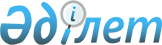 Шалқар аудандық мәслихатының 2017 жылғы 30 қазандағы № 136 "Шалқар ауданында тұрғын үй көмегін көрсету мөлшерін және тәртібін айқындау туралы" шешіміне өзгерістер енгізу туралы
					
			Күшін жойған
			
			
		
					Ақтөбе облысы Шалқар аудандық мәслихатының 2019 жылғы 6 желтоқсандағы № 395 шешімі. Ақтөбе облысының Әділет департаментінде 2019 жылғы 9 желтоқсанда № 6537 болып тіркелді. Күші жойылды - Ақтөбе облысы Шалқар аудандық мәслихатының 2023 жылғы 27 қазандағы № 112 шешімімен
      Ескерту. Күші жойылды - Ақтөбе облысы Шалқар аудандық мәслихатының 27.10.2023 № 112 шешімімен (алғашқы ресми жарияланған күнінен кейін күнтізбелік он күн өткен соң қолданысқа енгізіледі).
      Қазақстан Республикасының 2001 жылғы 23 қаңтардағы "Қазақстан Республикасындағы жергілікті мемлекеттік басқару және өзін – өзі басқару туралы" Заңының 6 бабына, Қазақстан Республикасының 2016 жылғы 6 сәуірдегі "Құқықтық актілер туралы" Заңының 50 бабына, Қазақстан Республикасы Үкіметінің 2009 жылғы 30 желтоқсандағы № 2314 "Тұрғын үй көмегін көрсету ережесін бекіту туралы" қаулысына сәйкес, Шалқар аудандық мәслихаты ШЕШІМ ҚАБЫЛДАДЫ:
      1. Шалқар аудандық мәслихатының 2017 жылғы 30 қазандағы № 136 "Шалқар ауданында тұрғын үй көмегін көрсету мөлшерін және тәртібін айқындау туралы" (Нормативтік құқықтық актілерді мемлекеттік тіркеу тізілімінде № 5692 тіркелген, 2017 жылғы 22 қараша "Шалқар" газетінде жарияланған) шешіміне келесі өзгерістер енгізілсін:
      кіріспеде "Қазақстан Республикасы Ұлттық экономика министрінің 2015 жылғы 9 сәуірдегі № 319 "Тұрғын үй-коммуналдық шаруашылық саласындағы мемлекеттік көрсетілетін қызметтер стандарттарын бекіту туралы" нормативтік құқықтық актілерді мемлекеттік тіркеу тізілімінде № 11015 тіркелген бұйрығына сәйкес," деген сөздер алып тасталсын;
      көрсетілген шешімдегі қосымша осы шешімнің қосымшасына сәйкес жаңа редакцияда жазылсын. 
      2. "Шалқар аудандық мәслихатының аппараты" мемлекеттік мекемесі заңнамада белгіленген тәртіппен:
      1) осы шешімді Ақтөбе облысының Әділет департаментінде мемлекеттік тіркеуді;
      2) осы шешімді оны ресми жариялағаннан кейін Шалқар аудандық мәслихатының интернет-ресурсында орналастыруды қамтамасыз етсін. 
      3. Осы шешім оны алғашқы ресми жариялаған күнінен бастап қолданысқа енгізіледі. Шалқар ауданында тұрғын үй көмегін көрсету мөлшері және тәртібі 
1. Тұрғын үй көмегін көрсету тәртібі
      1. Тұрғын үй көмегі жергілікті бюджет қаражаты есебінен Шалқар ауданында тұрақты тұратын аз қамтылған отбасыларға (азаматтарға):
      1) жекешелендірілген тұрғын үй-жайларда (пәтерлерде) тұратын немесе мемлекеттік тұрғын үй қорындағы тұрғын үй-жайларды (пәтерлерді) жалдаушылар (қосымша жалдаушылар) болып табылатын отбасыларға (азаматтарға) кондоминиум объектісінің ортақ мүлкін күтіп-ұстауға жұмсалатын шығыстарға;
      2) тұрғын үйдің меншік иелері немесе жалдаушылары (қосымша жалдаушылар) болып табылатын отбасыларға (азаматтарға) коммуналдық қызметтерді және телекоммуникация желісіне қосылған телефонға абоненттік төлемақының өсуі бөлігінде байланыс қызметтерін тұтынуына;
      3) жергiлiктi атқарушы орган жеке тұрғын үй қорынан жалға алған тұрғын үй-жайды пайдаланғаны үшiн жалға алу төлемақысын төлеуге беріледі.
      Аз қамтылған отбасылардың (азаматтардың) тұрғын үй көмегін есептеуге қабылданатын шығыстары жоғарыда көрсетілген бағыттардың әрқайсысы бойынша шығыстардың сомасы ретінде айқындалады.
      Белгіленген нормалар шегіндегі шекті жол берілетін шығыстар үлесі отбасының (азаматтың) жиынтық табысының 5 (бес) пайызы мөлшерінде белгіленеді.
      2. Тұрғын үй көмегін тағайындау "Шалқар аудандық жұмыспен қамту және әлеуметтік бағдарламалар бөлімі" мемлекеттік мекемесі (бұдан әрі - уәкілетті орган) арқылы жүзеге асырылады.
      3. Тұрғын үй көмегі аталған жерлерде тұрақты тұратын адамдарға кондоминиум объектісінің ортақ мүлкін күтіп-ұстауға арналған шығыстар сметасына сәйкес жеткізушілер ұсынған кондоминиум объектісінің ортақ мүлкін күтіп-ұстауға арналған коммуналдық қызметтер көрсету ақысын төлеу шоттары мен ай сайынғы жарналардың шоттары бойынша бюджет қаражаты есебінен көрсетіледі.
      3-1. Отбасы (азамат) (не нотариат куәландырған сенімхат бойынша оның өкілі) тұрғын үй көмегін тағайындау үшін "Азаматтарға арналған үкімет" мемлекеттік корпорациясы" коммерциялық емес акционерлік қоғамына (бұдан әрі - Мемлекеттік корпорация) немесе "электрондық үкімет" веб-порталына тоқсанына бір рет жүгінуге құқылы.
      3-2. Құжаттарды қарау және тұрғын үй көмегін көрсету туралы шешім қабылдау немесе көрсетуден бас тарту туралы дәлелді жауап беру мерзімі Мемлекеттік корпорациядан құжаттардың толық топтамасын алған күннен бастап сегіз жұмыс күнін құрайды.
      4. Тұрғын үй көмегі өтініш берген айдан бастап ағымдағы тоқсанға тағайындалады.
      5. Өтініштерді қабылдау және мемлекеттік қызмет көрсету нәтижелерін беру Қазақстан Республикасы Ұлттық экономика министрінің 2015 жылғы 9 сәуірдегі № 319 "Тұрғын үй-коммуналдық шаруашылық саласындағы мемлекеттік көрсетілетін қызметтер стандарттарын бекіту туралы" (Нормативтік құқықтық актілерді мемлекеттік тіркеу тізілімінде № 11015 болып тіркелген) бұйрығымен бекітілген "Тұрғын үй көмегін тағайындау" мемлекеттік көрсетілетін қызмет стандартына сәйкес жүзеге асырылады.
      6. Мемлекеттік корпорация өтінішті ақпараттық жүйе арқылы қабылдайды және оны тұрғын үй көмегін тағайындауды жүзеге асыратын уәкілетті органға жібереді.
      7. Уәкілетті орган отбасы (азамат) (не нотариат куәландырған сенімхат бойынша оның өкілі) ұсынған құжаттардың және (немесе) олардағы деректердің (мәліметтердің) дұрыс емес екенін анықтау негізінде тұрғын үй көмегін беруден бас тартады және өтініш берілген күннен бастап 5 (бес) жұмыс күні ішінде өтініш берушіге "электрондық үкімет" веб-порталы не Мемлекеттік корпорация арқылы дәлелді бас тартуды жібереді.
      8. Тұрғын үй көмегін тағайындау туралы шешімді не кызметті көрсетуден бас тарту туралы дәлелді жауапты тұрғын үй көмегін тағайындауды жүзеге асыратын уәкілетті орган қабылдайды. Тағайындау туралы хабарлама не тағайындаудан бас тарту туралы дәлелді жауап Мемлекеттік корпорацияға немесе электрондық құжат ретінде "жеке кабинетке" жіберіледі.
      9. Тұрғын үй көмегін төлеу есептелген сомаларды тұрғын үй көмегін алушылардың жеке шоттарына екінші деңгейдегі банктер арқылы аудару жолымен жүзеге асырылады. 2. Тұрғын үй көмегiн көрсету мөлшерi
      10. Аз қамтылған отбасыларға (азаматтарға) тұрғын үй көмегін тағайындау төмендегі нормаларына сәйкес жүргізіледі:
      1) жәрдемақы шараларымен қамтамасыз етілетін тұрғын үй көлемінің нормасы бір адамға он сегіз шаршы метрлік пайдалы алаңды құрайды, жалғыз тұратын азаматтар үшін, кемiнде бiр бөлмелi пәтер мөлшерінде немесе жатақханадан бөлме;
      2) электр қуатын пайдалану нормалары 1 айға:
      1 адамға - 50 киловатт;
      2 адамға - 100 киловатт;
      3 адамға – 150 киловатт;
      4 және одан да көп адамға - 200 киловатт;
      3) газ пайдалану нормалары - ай сайын әр адамға тариф бойынша;
      4) мемлекеттік тұрғын үй қорындағы тұрғын үйді күтіп-ұстау ай сайын:
      1 адамға-18 шаршы метрлік пайдалы алаңы, жалғыз тұратын азаматтар үшін, кемiнде бiр бөлмелi пәтер мөлшерінде немесе жатақханадан бөлме;
      5) кондоминиум объектісінің ортақ мүлкін күтіп-ұстауға:
      1 адамға-18 шаршы метрлік пайдалы алаңы, жалғыз тұратын азаматтар үшін, кемiнде бiр бөлмелi пәтер мөлшерінде немесе жатақханадан бөлме;
      6) жылумен жабдықтау ай сайын:
      1 адамға-18 шаршы метрлік пайдалы алаңы, жалғыз тұратын азаматтар үшін, кемiнде бiр бөлмелi пәтер мөлшерінде немесе жатақханадан бөлме;
      7) тұрмыстық қалдықтарды шығару-ай сайын әр адамға тариф бойынша;
      8) кәріз қызметтері-ай сайын әр адамға тариф бойынша;
      9) сумен жабдықтау қызметтері-ай сайын әр адамға тариф бойынша;
      коммуналдық қызметтердi есептейтiн құралдары бар тұтынушылардың әлеуметтiк нормасын есептеу кезiнде есептегiштер көрсеткiштерiндегi нақты шығындар, бiрақ белгiленген тарифтер мен нормативтерден артық емес қолданылады;
      коммуналдық қызметтерді пайдалану төлемінің нормалары мен тарифтерін қызмет көрсететіндер ұсынады;
      10) телекоммуникациялар желісіне қосылған телефон үшін абоненттік төлемақы тарифтерінің көтерілуіне өтемақы Қазақстан Республикасы Үкіметінің 2009 жылғы 14 сәуірдегі № 512 "Әлеуметтік тұрғыдан қорғалатын азаматтарға телекоммуникация қызметтерін көрсеткені үшін абоненттік төлемақы тарифінің көтерілуіне өтемақы төлеудің кейбір мәселелері туралы" қаулысымен бекітілген, әлеуметтік тұрғыдан қорғалатын азаматтарға телекоммуникация қызметтерін көрсеткені үшін абоненттік төлемақы тарифінің көтерілуіне өтемақы төлеудің ережесіне сәйкес жүргізіледі.
					© 2012. Қазақстан Республикасы Әділет министрлігінің «Қазақстан Республикасының Заңнама және құқықтық ақпарат институты» ШЖҚ РМК
				
      Шалқар аудандық мәслихатының сессия төрағасы 

Ж. Шамбалаев

      Шалқар аудандық мәслихатының хатшысы 

С. Бигеев
Шалқар аудандық мәслихатының 2019 жылғы 6 желтоқсандағы № 395 шешіміне қосымшаШалқар аудандық мәслихатының 2017 жылғы 30 қазандағы № 136 шешіміне қосымша